Приложение № 2Титульный лист Наименование образовательного учреждения Окружное/муниципальное/городское подчинение Название конкурсной работы (возраст детей, на которых рассчитана данная работа, срок реализации данной работы) Ф.И.О., должность автора (авторов) Название города, населенного пункта, в котором реализуется работа 20 ___ г.                                             Образец заполнения титульного листа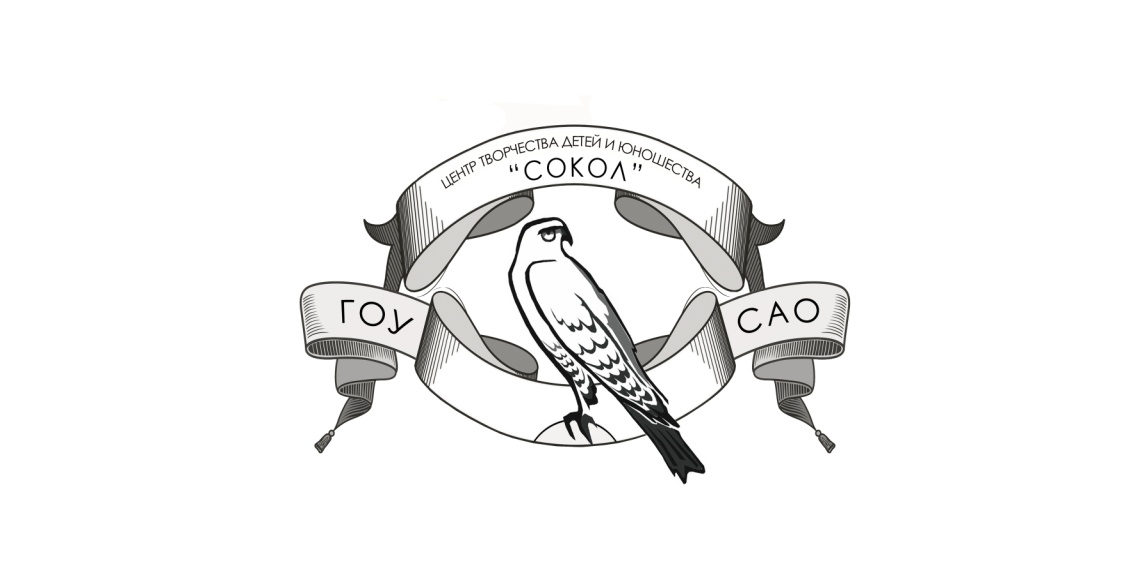 УУТВЕРЖДАЮДиректор ГОУ ЦТДиЮ «Сокол»____________В.Г.Евдокимова(подпись, печать)«МЫ ЭТОЙ ПАМЯТИ ВЕРНЫ…»ПРОГРАММА ПАТРИОТИЧЕСКОГО ВОСПИТАНИЯ Срок реализации: 1 годВозраст детей: 6 – 18 летРазработчики: Васильева С.В., методист Балебанова Е.В., методист г. Москва20___г.Приложение №  3ОБРАЗЕЦ ЗАЯВКИ Русская православная церковьМосковский ПатриархатПолномочный представитель Президента Российской Федерации в___________________________________________(указать федеральный округ)
Министерство образования и науки Российской Федерации
ежегодный Всероссийский конкурс в области педагогики, воспитания и работы с детьми и молодёжью до 20 лет     «За нравственный подвиг учителя»_____________________________________________________________________________(указывается организация)представляет на региональный этап Всероссийского конкурса в области педагогики, воспитания и работы с детьми и молодёжью до 20 лет«За нравственный подвиг учителя»_____________________________________________________________________Фамилия Имя Отчество (в родительном падеже)Название работы___________________________________________________________________________________________________________________________Номинация (указать одну номинацию):Лучшая инновационная разработка года Лучшее педагогическое исследование года Лучший издательский проект года Лучшая программа духовно-нравственного воспитания детей и молодежиЛучшая программа гражданско-патриотического воспитания детей и молодёжиПедагоги высшей школы – средней школеЗа организацию духовно-нравственного воспитания в рамках образовательного учрежденияФедеральный округ (указать) 
20___ год[Заявка подписывается автором (авторами) работы]Приложение №  4ОБРАЗЕЦ АНКЕТЫ УЧАСТНИКА КОНКУРСАРусская православная церковьМосковский ПатриархатПолномочный представитель Президента Российской Федерации в___________________________________________(указать федеральный округ)
Министерство образования и науки Российской Федерации
ежегодный Всероссийский конкурс в области педагогики, воспитанияи работы с детьми и молодёжью до 20 лет«За нравственный подвиг учителя»_____________________________________________________________________Фамилия Имя Отчество (в именительном падеже)Название работы ___________________________________________________________________________________________________________________________Номинация (указать одну номинацию):Лучшая инновационная разработка года Лучшее педагогическое исследование года Лучший издательский проект года Лучшая программа духовно-нравственного воспитания детей и молодежиЛучшая программа гражданско-патриотического воспитания детей и молодёжиПедагоги высшей школы – средней школеЗа организацию духовно-нравственного воспитания в рамках образовательного учрежденияИнформация об авторе работы:Дата и место рождения ___________________________________________________Адрес места жительства (с указанием почтового индекса), телефоны, e-mail __________________________________________________________________________________________________________________________________________________________Место работы или род занятий __________________________________________________Почётные звания (при их наличии)  ______________________________________________Наличие премий, призов и иных наград ___________________________________________Федеральный округ  (указать)
20 ___ год
[Анкета подписывается автором (авторами) работы]Приложение № 5ОБРАЗЕЦ  ОФОРМЛЕНИЯ КРАТКОЙ АННОТАЦИИ РАБОТЫРусская православная церковьМосковский ПатриархатПолномочный представитель Президента Российской Федерации в___________________________________________(указать федеральный округ)
Министерство образования и науки Российской Федерации
ежегодный Всероссийский конкурс в области педагогики, воспитанияи работы с детьми и молодёжью до 20 лет«За нравственный подвиг учителя»_____________________________________________________________________Фамилия Имя Отчество (в именительном падеже)Название работы ___________________________________________________________________________________________________________________________Номинация (указать одну номинацию):Лучшая инновационная разработка года Лучшее педагогическое исследование года Лучший издательский проект года Лучшая программа духовно-нравственного воспитания детей и молодежиЛучшая программа гражданско-патриотического воспитания детей и молодёжиПедагоги высшей школы – средней школеЗа организацию духовно-нравственного воспитания в рамках образовательного учрежденияКраткая аннотация работы (не более 1 000 печатных знаков)_____________________________________________________________________________________________________________________________________________________________________________________________________________________________________________________________________________________________________________________________________________________________________________________________________________________________________________________________________________________________________________________________________________Приложение № 6Ежегодный Всероссийский конкурс в области педагогики, воспитанияи работы с детьми и молодёжью до 20 лет«За нравственный подвиг учителя»Требования к оформлению работы 1. Работа представляется в печатном виде и на магнитном носителе в формате .doc или .docx. Объём работы от 20000 до 40000 символов (с пробелами) = 0,5 – 1 п.л. Шрифт Times New Roman, размер шрифта - 14 пт, интервал - полуторный, поля по  (со всех сторон). Не допускается использовать пробелы и символы табуляции для форматирования текста. Текст набирается без переносов. Команду «вставить сноску» использовать нельзя. Примечания и ссылки даются в конце статьи. Нумерацию ссылок в тексте и в примечаниях следует производить по мере их появления в тексте и оформлять следующим образом: [1], [2], [3]…Если в тексте используются какие-либо сокращения, они обязательно должны быть расшифрованы (даже если они традиционны в данной отрасли науки). Разработчики сайта предоставляют техническое задание на создание сайта: цели создания сайта, описание структуры сайта, для какой аудитории создан сайт, а также скриншот сайта, статистику посещаемости сайта, информацию об обратной связи.Материалы должны быть напечатаны на русском языке.2. Работа должна начинаться титульным листом, содержащим сведениями об авторе: полностью Ф.И.О., ученая степень, ученое звание, должность, полное официальное название образовательного учреждения или организации, город, (Приложение № 2).3. Представляется фотография автора работы в электронном виде в формате .jpg или .tif. Приложение № 7Ежегодный Всероссийский конкурс в области педагогики, воспитания и работы с детьми и молодёжью до 20 лет «За нравственный подвиг учителя»Эксперт-рецензия работы участника КонкурсаАвтор работы____________________________________________________________Фамилия, имя, отчество                    ______________________________________________________________место работы, должностьНазвание работы__________________________________________________________                    ______________________________________________________________Номинация_______________________________________________________________11. Общие выводы:12. Рекомендации эксперта:_____  ___________20___ г.Рецензент:Приложение № 8Протокол заседания Конкурсной комиссииI регионального (II межрегионального, III Всероссийского) этапа (нужное оставить)_________________________________________________________название региона или федерального округаежегодного Всероссийского конкурса в области педагогики,воспитания и работы с детьми и молодёжью до 20 лет «За нравственный подвиг учителя» 20___ годНаселенный пункт (район, город)				                            ДатаПрисутствовали:Председатель Конкурсной комиссии -Ответственный секретарь Конкурсной комиссии -  Члены Конкурсной комиссии:Повестка дня: Ход проведения I (II, III) этапа  Конкурса: 1. Распределение работ и участников по  номинациям: Результаты проведения финального тура Конкурса: 1.В финал I (II, III) этапа Конкурса вышло (указать кол-во работ и кол-во участников): 2.Конкурсная комиссия определила количество работ – победителей I (II, III) этапа Конкурса:3.Конкурсная комиссия определила количество работ – победителей в номинациях:Подписи: Председатель Конкурсной комиссииОтветственный секретарь Конкурсной комиссии			Приложение к Протоколу заседания Конкурсной комиссииОбщий список участников I регионального(II межрегионального, III Всероссийского) этапа  ежегодного Всероссийского конкурса в области педагогики, воспитания и работы с детьми и молодёжью до 20 лет «За нравственный подвиг учителя» ГОСУДАРСТВЕННОЕ ОБРАЗОВАТЕЛЬНОЕ УЧРЕЖДЕНИЕЦЕНТР ТВОРЧЕСТВА ДЕТЕЙ И ЮНОШЕСТВА «СОКОЛ»СЕВЕРНОГО ОКРУЖНОГО УПРАВЛЕНИЯ ОБРАЗОВАНИЯДЕПАРТАМЕНТА ОБРАЗОВАНИЯ ГОРОДА МОСКВЫ125057,  г. Москва, ул. Песчаная, д.5	                        тел. 8-499-157-08-82 КритерииМакс. баллБаллэксперта1Соответствие темы и содержания работы целям и содержанию Конкурса51- содержание работы выстроено в соответствии с целями и задачами конкурса4-51-тема, отдельные составляющие работы соответствуют целям и задачам конкурса2-31-содержание работы не отвечает целям и задачам конкурса0-12Выраженность личной педагогической позиции52- личная педагогическая позиция автора представлена и обоснована4-52- личная педагогическая позиция автора не проявлена и не обоснована2-32- личная педагогическая позиция автора не представлена0-13Способы (механизмы) решения задач духовно-нравственного и гражданско- патриотического воспитания детей и молодежи, представленные в работе53- представлены эффективные способы (механизмы) решения задач конкурса4-53- представленные способы (механизмы) не обеспечивают решения задач конкурса2-33-способы (механизмы) решения задач конкурса не представлены0-14Возможность самовыражения обучающихся, выбора форм участия в проекте54-работа предполагает активное и интерактивное включение обучающихся4-54-обучающиеся выступают в качестве исполнителей замысла педагога2-34-роль обучающихся не обозначена0-15Интеграция разнообразных знаний, их актуализация, системность работы55-интеграции проявлена, обоснована, актуальна, системна4-55-интеграция присутствует, но не актуальна или не носит системного характера2-35-роль обучающихся не обозначена0-16Возможность использования работы и её результатов в педагогической практике56-возможно использование методик и результатов в ОУ различных типов и видов4-56-возможно частичное использование  в ОУ определенного типа и вида2-36-использование методик и результатов работы затруднительно или невозможно0-17Ресурсное обеспечение работы (кадровое, материально-техническое, методическое и др.)57-представлено в полном объеме, обеспечивает эффективность работы4-57-представлено в отдельных направлениях или не обеспечивает эффективность работы2-37-не представлено0-18Результативность работы58-результаты представлены или прогнозируемы, представлен инструментарий оценивания4-58-результаты представлены или прогнозируемы2-38-результаты (прогноз результатов) не представлены 0-19Культура представления конкурсной работы59-работа грамотно оформлена, структурирована, приложения адекватны, использованы ИТ4-59-работа грамотно оформлена, структурирована, приложения нужны, но отсутствуют2-39-отсутствуют структура, приложения либо работа оформлена небрежно0-1Всего балловНоминацииКоличество работКоличество участников1234567ИТОГО:Общее количество работОбщее количество участников     № №Субъект Российской ФедерацииУчаствовали в Конкурсе(количество работ)Вышлив финал(количество работ)1.2.3. и т.д.ИТОГО:ИТОГО:Общее количество работ (кол-во участников)Общее количество работ  (кол-во участников)№№МестоАвторНазвание работыСубъект Российской Федерации1.1 место2.2 место3.2 место4.3 место5.3 место6.3 место№НоминацияАвторНазвание работыСубъект Российской Федерации1.2.3.4.5.6.7.№№Ф.И.О. участникаМесто работыНазвание работыАдресТелефоны1.2.3.